Единый государственный экзамен по ЛИТЕРАТУРЕ Инструкция  по выполнению работыЭкзаменационная работа по литературе состоит из двух частей, включающих в себя 17 заданий.Часть 1 включает в себя два комплекса заданий.Первый комплекс заданий относится к фрагменту эпического, или лироэпического, или драматического произведения: 7 заданий с кратким ответом (1—7) и 2 задания с развёрнутым ответом в объёме5—10 предложений (8, 9).Второй комплекс заданий относится к анализу лирического произведения: 5 заданий с кратким ответом (10—14) и 2 заданияс развёрнутым ответом в объёме 5—10 предложений (15, 16).Ответы к заданиям 1—7 и 10—14 записываются по приведённым ниже образцам в виде последовательности цифр или слова (словосочетания). Ответ запишите в поле ответа в тексте работы без пробелов, запятых и других дополнительных символов, а затем перенесите в бланк ответов № 1.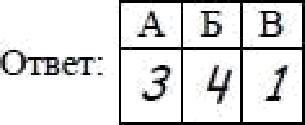 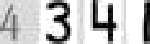 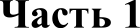 Явление9София, Лиза, Чацкий, Скалозуб, Молчалин (с подвязанною рукою).Скалозуб Воскрес и невредим, рукаУшиблена слегка,И впрочем все фальшивая тревога.МолчалинЯ вас перепугал, простите ради бога.СкалозубНу! я не знал, что будет из того Вам ирритация	Опрfiметью вбежали. Мы вздрогнули. — Вы в обморок упали, 		I IШ   Е  С   Т  А 9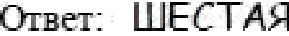 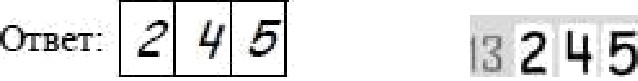 И что ж—?весь страх из ничего. СофияЧасть 2 включает в себя 4 задания (17.1—17.4), из которых нужно выбрать только ОДНО и дать на него развёрнутый аргументированный ответ в жанре сочинения на литературную тему объёмом не менее 200 слов.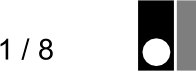 На выполнение экзаменационной работы по литературе отводится3 часа 55 минут (235 минут). Рекомендуем не более 2 часов отвести на выполнение заданий части 1,а остальное время — на выполнение задания части 2.Все бланки EFЭ заполняются яркими чёрными чернилами.Допускается использование гелевой, или капиллярной, или перьевой ручек.При выполнении заданий можно пользоваться черновиком. Записи в черновике не учитываются при оценивании работы.Баллы, полученные Вами за выполненные задания, суммируются.Постарайтесь выполнить как можно больше заданий и набрать наибольшее количество баллов.Желаем успеха.!(не гля0я ни на кого)Ах! очень вижу: из пустого, А вся еще теперь дрожу.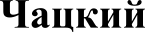 (npo себя)С Молчалиным ни слова!Софияежнему)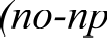 Однако о себе скажу,Что не труслива. Так, бывает, Карета свалится, подымут: я опятьFотова сызнова скакать;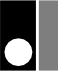 Но все малейшее в других меня пугает, Хоть нет великого несчастья от того,Хоть незнакомый мне, — до этого нет дела.Чацкий(про себя)Прощенья просит у него, Что раз о ком-то пожалела!Скалозуб  Позвольте расскажу вам весть:Княгиня Ласова какая-то здесь есть,Наездница, вдова, но нет примеров, Чтоб ездило с ней много кавалеров.На днях расшиблась в пух, — Жокє не поддержал, считал он, видно, мух.И без того она, как слышно, неуклюжа, Теперь ребра недостает,Так для поддержки ищет мужа.СофияАх! Александр Андреич, вот, Явйтесь, вы вполне великодушны:К несчастью ближнего вы так неравнодушны.ЧаgкийДа-с, это я сейчас явил, Моим усерднейшим стараньем, И прысканьем, и оттираньем;Не знаю для кого, но вас я воскресил.(Берет шляпу  u уходит.)(А.С. Fрибоедов, «Fope от ума»)1.Ирритация — волнение (от франц. uпe irritation).  К какому роду литературы относится произведение А.С. Fрибоедова «Горе от ума»?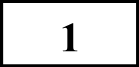 Ответ:  	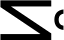   Данный фрагмент содержит обмен репликами между персонажами пьесы. Укажите   термин,   обозначающий   в  литературоведении   разговор между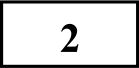 двумя и более лицами.Ответ:   	  Фамилии некоторых персонажей пьесы «Fope от ума» содержат их характеристики. Как называют  в литературоведении такие  фамилии (ответ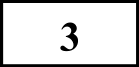 запишите в именительном падеже).Ответ:   	  Остановите соответствие между персонажами, фигурирующими в данном фрагменте, и их репликами:  к каждой позиции первого столбца  подберите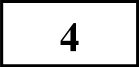 соответствующую позицию из второго столбца.  Как называются изречения героев, отличающиеся краткостью, емкостью мысли   и  выразительностью:   «Свежо   предание,   а   верится   с трудом»,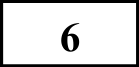 «Служить бы рад, прислуживаться тошно», «И дым отечества нам сладок и приятен»?ПЕРСОНАЖИА) ЧацкийБ) Молчалин В) СкалозубРЕНЛИКИДовольно счастлив я в товарищах моих,Вакансии как раз открыты: То старших выключат иных, Другие, смотришь, перебиты.Вкус, батюшка, отменная манера; На все свои законы есть:Дома  новьi,  но  предрассудки стары.По мере я трудов и сил,С тех пор, как числюсь по Архивам, Три  награжденья получил.Ответ:   	  Как	называется	критическая	статья	русского	писателя	Ивана Александровича Гончарова, посвященная  пьесе А.С. Грибоедова  «Горе  от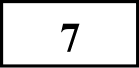 ума»?Ответ:   	Запишите в таблицу выбранные цифры под соответствующими буквамиОтвет: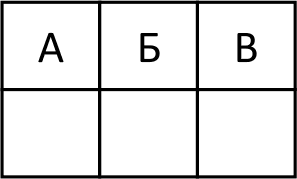   Одна из реплик Чацкого произносится «про себя». Как называется в литературоведении	оглашение	мыслей	и	чувств,	раскрывающих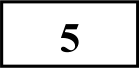 внутренние переживания персонала, не предназначенные  для  слуха других?Ответ:   	  Как в данном фрагменте пьесы «Горе от ума» развивается один из конфликтов произведения?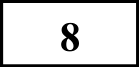   В каких произведениях русской классики отображён любовный конфликт и в  чём  эти  произведения   можно  сопоставить  с  пьесой  А.С.  Грибоедова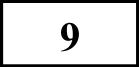 «Горе от ума»?О красном вечере задумалась дорога, Кусты рябин туманней глубины.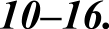 Изба-старуха челюстью порога Жует пахучий мякиш тишины.Осенний холод ласково и кротко Крадется мглой к овсяному двору; Сквозь синь стекла желтоволосый отрок Лучит глаза на галочью игру.Обняв трубу, сверкает по повети Зола зеленая из розовой печи. Кого-то нет, и тонкогубый ветерО ком-то шепчет, сгинувшем в ночи.Кому-то пятками уже не мять по рощам Щербленый лист и золото травы.Тягучий вздох, ныряя звоном тощим, Целует клюв нахохленной совы.Все гуще хмарь, в хлеву покой и дрема, Дорога белая узорит скользкий ров...Н нежно охает ячменная солома,СвисаЯсгубкивающихкоро(С.А. Есенин, 1916)  Как называется литературное течение в русской поэзии первой трети XX века,  представители  которого,  в том числе  и С.А. Есенин,  считали,  что в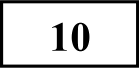 поэтическом тексте важно создание образа? Ответ:   	  Как называется художественный прием, позволивший С.А. Есенину в стихотворении	«О   красном	вечере	задумалась	дорога...»	наделить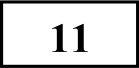 неодушевленные предметы свойствами живых существ? Ответ:   	  Некоторые строки стихотворения «О красном вечере задумалась дорога. . .» имеют  особую  звуковую   организацию   («Сквозь  синь  стекла. . .», «Зола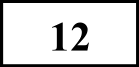 зеленая из розовой печи...»). Как в литературоведении называют повтор согласных звуков, создающий образ?Ответ:   	  Из приведённого ниже перечня выберите три названия художественных средств и приёмов, использованных поэтом в первых двух строфах данного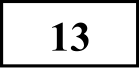 стихотворения. Запишите цифры, под которыми они указаны.метафораоксюморонэпитетанафораинверсияОтвет: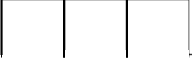   Скажите размер, которым написано стихотворение С.А. Есенина «О красном вечере задумалась дорога. . .» (без указания количества стоп).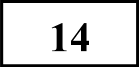 Ответ:   	Часть 2Для  выполнения  задания  части  2  выберите  только  ОДНУ  из четырёх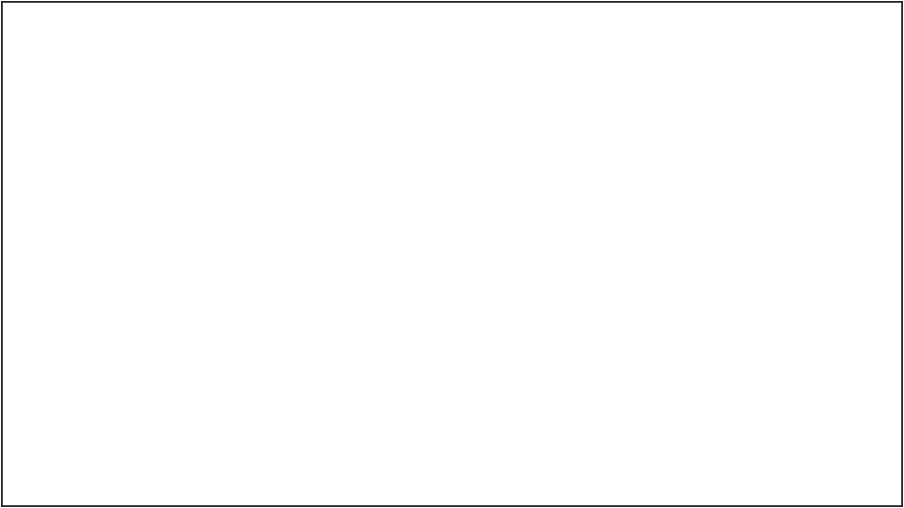 предложенных  тем сочинений (17.1—17.4).В БЛАНКЕ OTBETOB № 2 укажите номер выбранной Вами темы. Напишите сочинение на эту тему в объёме не менее 200 слов (при объёме менее 150 слов сочинение оценивается 0 баллов).Раскрывайте тему сочинения полно и многоаспектно.Аргументируйте свои тезисы анализом элементов текста произведения (в сочинении по лирике необходимо проанализировать не менее трёх стихотворений).Выявляйте    роль    художественных   средств,    важную   для раскрытиятемы сочинения.Продумывайте композицию сочинения.Избегайте фактических, логических, речевых ошибок.Сочинение  пишите чётко  и разборчиво, соблюдая  нормы письменнойречи..1	Как   название    комедии    Д.И.   Фонвизина    «Недоросль»    связано с   ее проблематикой?  Каким	настроением	проникнуто	изображение	родной	природы	в стихотворении С.А. Есенина «О красном вечере задумалась дорога. . .»?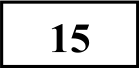   В каких произведениях русских поэтов звучит тема деревни и в чём эти произведения   можно  сопоставить   со  стихотворением  С.А.  Есенина  «О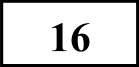 красном вечере задумалась дорога. ..»?173.2 Какова роль Ольги Ильинской в духовном преображении Обломова? (По роману И.А. Fончарова «Обломов»)  Какие изменения претерпевает образ возлюбленной в произведениях А.А. Блока разных лет?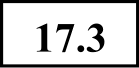 173.4 Отражение нравственных проблем в современной отечественной прозе. (На примере одного-двух произведений 1990-x — 2000-x годов).Система оценивания  экзаменационной работы  по литературеЗа правильный ответ на каждое из заданий 1—7 и 10—14 ставится 1 балл, за неверный ответ или его отсутствие — 0 баллов.Ответы  к заданиям  1—7; 10—14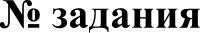 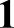 Критерии проверки и оценивания выполнения заданий с развёрнутым ответомОценка выполнения  заданий 8 и 15,требующих  написания  развёрнутого  ответа в объёме 5—10 предложенийУказание на объём условно; оценка ответа зависит от его содержательности (при наличии глубоких знаний экзаменуемый может ответить в большем объёме, при умении точно формулировать свои мысли экзаменуемый может достаточно полно ответить в меньшем объёме).Если по Критерию 1 («Соответствие ответа заданию») ставится 0 баллов, то задание считается невыполненным и дальше не проверяется. По другим критериям в «Протокол проверки ответов на задания» бланка № 2 выставляется 0 баллов.Если по Критерию 2 («Аргументированность, привлечение текста произведения») ставится 0 баллов, то по Критерию 3 («Фактологическая, логическая и речевая точность ответа») работа не оценивается, в «Протокол проверки ответов на задания» бланка № 2 по Критерию 3 выставляется 0 баллов.Оценка по Критерию 1 задания 8 выставляется в колонку №1протокола, по Критерию —2в колонку №2, по Критерию —3в колонку №3.Оценка по Критерию 1 задания 15 выставляется в колонку №7 протокола, по Критерию 2 — в колонку №8, по Критерию 3 — в колонку №9.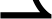 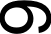 Максимапьный  бапл 5Оценка выполнения заданий 9 и 16, требующих написания развёрнутого ответа в объёме 5—10предложенийУказание на объём условно; оценка ответа зависит от его содержательности (при наличии глубоких знаний экзаменуемый может ответить в большем объёме, при умении точно формулировать свои мысли экзаменуемый  может  достаточно  полно  ответить  в  меньшем объёме).Критерий 1 («Подбор произведений для выполнения задания») и Критерий 2 («Сопоставление произведений»)  являются  основными.  Если хотя бы  по одному  из этих  критериев  ставится  0 баллов,  то задание считается невыполненным и дальше не проверяется. По другим критериям в «Протокол проверки ответов на задания» бланка № 2 выставляется 0 баллов.Выполняя задание, экзаменуемый самостоятельно подбирает для контекстного сопоставления два произведения (допустимо обращение к другому произведению автора исходного текста). При указании автора инициалы необходимы только для различения однофамильцев и родственников, если это существенно для адекватного восприятия содержания ответа (например, Л.Н. и А.К. Толстые, В.Л. и А.С. Пушкины).Оценка по Критерию 1 задания 9 выставляется в колонку №4 протокола, по Критерию 2 — в колонку №5, по Критерию 3 — в колонку №6. Оценка по Критерию 1 задания 16 выставляется в колонку №10 протокола,по Критерию —2в колонку №11, по Критерию —3в колонку №12.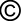 Максимальнъій dаля 10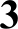 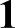 Оценка выполнения заданий 17.1—17.4 требующих написания развёрнутого  аргументированного  ответа  в  жанре  сочинения объёмом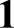 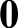 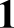 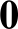 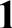 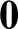 не менее 200 словСреди семи критериев, по которым оценивается сочинение, Критерий 1 «Соответствие сочинения теме» является главным. Если при проверке работы эксперт по Критерию 1 ставит 0 баллов, задание части 2 считается невыполненным и дальше не проверяется. По шести другим критериям (2, 3, 4, 5, 6, 7) в «Протокол проверки ответов на задания»бланка № 2 выставляется 0 баллов.При оценке выполнения заданий части 2 следует учитывать объём написанного сочинения. Экзаменуемым рекомендован объём не менее 200 слов. Если в сочинении менее 150 слов (в подсчёт слов включаются все слова, в том числе и служебные), то такая работа считается невыполненной и оценивается 0 баллов.При объёме сочинения от 150 до 200 слов предельное количество ошибок для каждого балльного уровня не меняется.Оценка по критерию 1 задания 17 выставляется в колонку №13 протокола, по Критерию 2 — в колонку №14, по Критерию 3 — в колонку№15, по Критерию —4в колонку №16, по Критерию —5в колонку №17, поКритерию —6в колонку №18, по Критерию —7в колонку №19.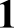 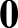 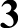 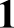 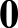 Максимапьный бапя за сочинение 15БаллыБритерии1. Соответствие ответа заданию1. Соответствие ответа заданию1Ответ содержательно соотнесён с поставленной задачей0Ответ содержательно не соотнесён с поставленной задачей,2. Аргументированность, привлечение текста произведения2. Аргументированность, привлечение текста произведения2Суждения аргументируются анализом элементов текстапроизведения1Суждения аргументируются только общими рассуждениями осодержании произведения (без анализа элементов текста, важных для выполнения задания) или только его пересказом0Суждения не аргументируются, текст произведения непривлекается или грубо искажено содержание произведения3. Фактологическая, логическая и речевая точность ответа3. Фактологическая, логическая и речевая точность ответа2Отсутствуют фактические, логические, речевые ошибки1Допущено не более одной ошибки каждого вида: фактическая,и/или логическая, и/или речевая (суммарно не более 3 ошибок)0Допущено две или более ошибок одного вида